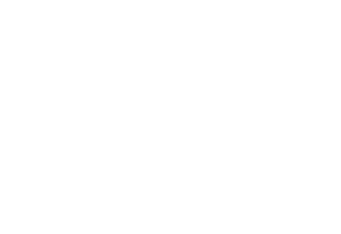 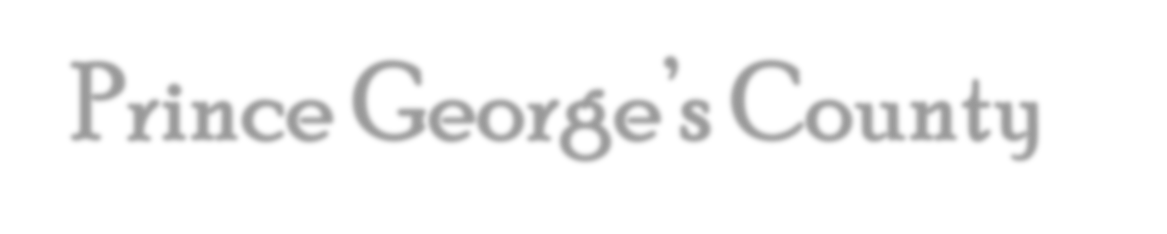 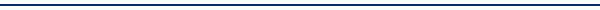 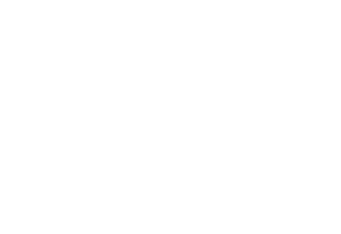 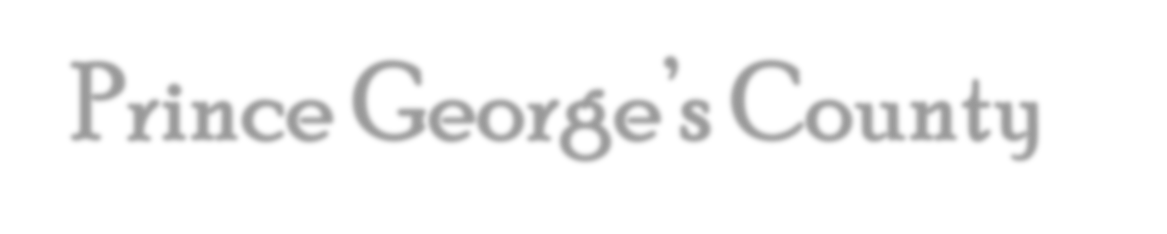 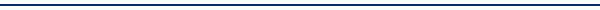                     Prince George’s County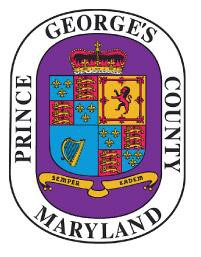 NOTICE OF PUBLIC MEETINGThePRINCE GEORGE’S COUNTYCLIMATE ACTION COMMISSIONwill meet onFriday, October 16, 20201:00 P.m.
The meeting will be live streamed, and may be viewed at the following link:https://pgccouncil.us/LIVE
To join the virtual meeting, or to submit Questions/Concerns please email:Kenneth Battle - jkbattle@co.pg.md.usand/orShirley Anglin- smanglin@co.pg.md.us